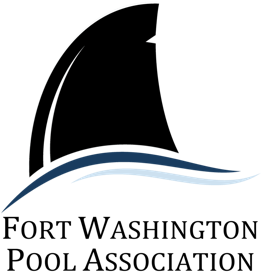 2020 Fort Washington Pool Association Watercraft Storage ApplicationFort Washington Pool Association 13601 King Charles Terrace, Fort Washington, MD 20744Website: www.fwpool.com	Email: info@fwpool.comMAIL APPLICATION TO PO BOX 44158, FORT WASHINGTON, MD 20749Name/Primary Member: ____________________________________________ Member # _______________Trailered Watercraft (except for Jet Skis; see below)$10/ft. for Shareholders or $20/ft. for Annual members per Year Boat 1 Name/Description_________________		Boat 2 Name/Description_________________		Length _____________ft.			□ Length _________Ft.Registration #____________________		□ Registration #___________________Trailer License #_________________		□ Trailer License # _______________Total Length of all  boats ________ft. X $10 (Shareholders) OR $20(Annuals) = $__________Jet SkisJet Ski 1/Description_________________		Jet Ski 2/Description_________________Registration #____________________		□ Registration #______________________Trailer License #_________________		□ Trailer License # __________________Total # of Jet Skis_____ X $100/Jet Ski (Shareholders) OR $200/Jet Ski (Annuals) = $_______________Kayaks, Canoes, Sailboards, or other Non-Trailered Watercraft$20 each for Shareholder or $30 each for Annual members per Year Craft 1:___________________             Craft 2:_____________________		Craft 3:_____________________Total # Watercrafts _________ X $20/ea (Shareholders) OR $30/ea(Annual) = $________________Make your check or money order payable to FWPA.  For online applications and payment visit our website at www.fwpool.com/online-applications. Online application payments are subject to an online convenience fee.Boat Storage Rules:All watercraft and associated trailers left on FWPA property for more than 72 hours must be registered with the FWPA board, and have the appropriate storage fees paid in full, before the end of those 72 hours. ~ A storage grace period of 1 January to opening day will be applied when the vehicle was registered in the prior year. All such vehicles will have the responsible member’s name and/or membership number visibly and clearly marked or labeled near the bow/front.In order to optimize the use of available parking area, the Board of Directors reserves the right to assign parking spaces.As grounds-keeping is mostly done on a volunteer basis, members are responsible for keeping the grass, and other vegetation around their stored watercraft, trailers, and other vehicles trimmed to a neat appearance.No vessel may be moored or anchored within 200’ of the FWPA pier in excess of 48 hours.To avoid a “junkyard” appearance, vessels which are, in the opinion of the FWPA board, derelict and/or unseaworthy may not be stored on FWPA property. Those undergoing repairs and maintenance for a reasonably period will be kept appropriately covered.No cars, RV’s, or campers may be stored on FWPA property.The FWPA may remove and dispose of those boats, trailers, and vehicles in violation of these rules at the owner’s risk and expense.All boats over 9’, other than canoes, kayaks, or sailboards must be stored on a working and towable trailer. Trailers must have a current motor vehicle registration plate and sticker.Any exceptions to the above rules must be approved, in advance, by the FWPA board.Violation of these rules may result in loss of FWPA membership.I (We) wish to apply for boat storage at the FWPA. I (We) agree to abide by the above stated rules and understand that violation of these rules could result in the suspension of boat privileges at the FWPA. I (We) understand that storage of our boat is at the discretion of the FWPA. Enclosed is the amount of   $__________ for the above listed boat(s). I (We) acknowledge and accept that FWPA bears no liability for personal property, including any watercraft, trailers, or vehicles stored or left on FWPA property. Signature:_____________________________________________________________________Date:______________________TOTAL DUE =  $